Dipartimento  Risorse Umane  Sviluppo Organizzativo eAffari GeneraliU.O.C “Gestione Giuridica e Sviluppo Organizzativo”U.O.S “Acquisizione Risorse  Umane”Avviso pubblico del 21.04.2017In riferimento alla deliberazione n. 447 del 24.06.2013 avente ad oggetto: “Criteri modalità di convocazione dei candidati aspiranti ad incarichi temporanei e/o di supplenza collocati nelle graduatorie disponibili” ed al relativo avviso pubblicato sulla GURS- Serie Speciale Concorsi- n. 11 del 27.09.2013 e GURI- IV Serie Speciale Concorsi ed Esami- n. 81 del 11.10.2013, sui quotidiani “ La Repubblica” e “ Giornale di Sicilia” del 16.10.2013, nonché presso l’Albo e sul sito aziendali, si comunica che questa Azienda deve procedere al conferimento dei seguenti incarichi a tempo determinato (sino al 30.06.2017)  presso le sedi segnate accanto a ciascun profilo professionale:-     Dirigente Medico di Medicina Trasfusionale:      N. 1   incarico per l’UOC “ Medicina Trasfusionale” del P.O.  di Cefalu’;I candidati interessati utilmente collocati nelle graduatorie di cui al presente avviso dovranno dare la propria disponibilità per   l’accettazione dell’incarico e/o supplenza entro le ore 14,00 di venerdì (del 28/04/2017) inoltrando la relativa istanza, esclusivamente come da modello Allegato “ 1”, all’indirizzo di posta certificata (concorsi@pec.asppalermo.org) o di posta elettronica: mobilita@asppalermo.org o a mezzo Fax- 0917033951.      Si rende noto che:Il presente avviso, è subordinato all’esito della procedura di comando in corso di espletamento; in applicazione della deliberazione n. 191 del 28.03.2013 avente ad oggetto:“ Determinazioni utilizzazione graduatorie per il conferimento di incarichi a tempo determinato di figure professionali dirigenziali e del comparto” prioritariamente sarà utilizzata la graduatoria del concorso pubblico di mobilità regionale ed interregionale ed in subordine quella del concorso pubblico a tempo indeterminato ed infine quella del concorso pubblico a tempo determinato l’incarico sarà conferito nel rispetto dell’ordine di priorità delle citate graduatorie. Solo dopo l’esaurimento fino all’ultimo candidato della graduatoria del concorso a tempo determinato potrà ricominciarsi a conferire nuovi incarichi dal primo classificato dalla graduatoria di mobilità e seguenti;il candidato che dà la propria disponibilità per l’attribuzione dell’incarico e/o supplenza che non si presenta per la sottoscrizione del contratto individuale di lavoro nella data stabilita dall’ASP a seguito di apposita convocazione dovrà corrispondere alla Amministrazione a titolo di penale un’indennità pari a 15 giorni di retribuzione; Analogamente dovrà corrispondere detta penale il candidato che non assuma  servizio nella data stabilita nel contratto individuale di lavoro o dovesse rinunciare prima di prendere servizio, così come previsto dal Regolamento, approvato con deliberazione n. 726 del 30.07.2012 e s.m.i.Detta penale dovrà essere corrisposta mediante versamento sul c/c postale n. 19722909 intestato all’Azienda Sanitaria Provinciale di Palermo- Servizio Tesoreria- completa di causale di versamento;saranno archiviate le disponibilità formulate in modo difforme al citato modello Allegato “ 1”  ed inviate con modalità diverse da come suindicato, senza che gli interessati possono vantare alcun diritto e pretesa; non saranno prese in considerazione disponibilità che perverranno successivamente alla suddetta data ed orario (28/04/2017 ore 14,00), salvo i casi di assenza di altre disponibilità entro il predetto termine.      IL DIRETTORE   DELL’UOC	IL DIRETTORE DEL DIPARTIMENTO      F.to  ( Dr. Giuseppe Campisi)                                            F.to		 ( Dr. Sergio Consagra)   Il  Responsabile del procedimento:      F.to Sig.ra Loredana Mezzacapaavviso del 21.04.2017                                       Allegato “1”UTILIZZARE ESCLUSIVAMENTE IL PRESENTE FAC-SIMILE (SARANNO ARCHIVIATE ISTANZE FORMULATE IN MODO DIFFORMI ED INVIATE CON MODALITA’ DIVERSE DA QUELLE INDICATE NEL PRESENTE AVVISO)									Al Dipartimento Risorse Umane, Sviluppo                                                                                     Organizzativo e Affari Generali                                                                                     ASP- PalermoOggetto: Disponibilità accettazione incarico a tempo determinato e/o supplenza.Il sottoscritto…………………………………………nato a …….…………….……….il ……..…… residente a …………………………………….. Via………………………….……………n. …………..C.F………………………………………………….  collocato nella graduatoria del concorso pubblico di ………………………………………………………………………………………………………………….. …………………………………………………………………………………………………………………………………………………………………………………………………………………………………………………………………………………………………………………………………………………………………………………………………………………………………………………………………………………..avendo preso visione dell’avviso del  21/04/2017  pubblicato sul sito internet di codesta Azienda,  comunica la propria disponibilità all’accettazione dell’incarico a tempo determinato e/o di supplenza di …………………………………………………………………………………………………..(indicare il profilo) presso la seguente sede: …………………………………………………………………………..………………………………..( indicare la sede e nel caso di più sedi indicare in ordine la preferenza).Il sottoscritto è consapevole che qualora non si dovesse presentare per la sottoscrizione del contratto individuale di lavoro nella data stabilita dall’ASP a seguito di apposita convocazione dovrà corrispondere alla Amministrazione a titolo di penale un’indennità pari a 15 giorni di  retribuzione; Analogamente, il sottoscritto dovrà corrispondere detta penale qualora non dovesse assumere  servizio nella data stabilita nel contratto individuale di lavoro o dovesse rinunciare prima di prendere servizio, così come previsto dal Regolamento, approvato con deliberazione n. 726 del 30.07.2012. e s.m.i. Detta penale verrà versata sul c/c postale n. 19722909 intestato all’Azienda Sanitaria Provinciale di Palermo- Servizio Tesoreria- completa di causale di versamento.Il sottoscritto fa presente di essere a conoscenza che ogni comunicazione relativa avverrà esclusivamente per email e/o telefonicamente ed a tal fine indica di seguito i relativi dati: email ………………………………………- tel…………………………- cell. ………………………….......Allega documento di riconoscimento in corso di validità.Luogo e data                                                                                                                                                                                                       __________________                                                                                                                ( firma leggibile)GRADUATORIE UTILIZZABILIDIRIGENTE MEDICO DI MEDICINA TRASFUSIONALE       Si rende noto che sarà utilizzata prioritariamente la graduatoria del concorso pubblico a tempo  indeterminato approvata con delibera n. 324  del 30/03/2012 ed in subordine quella del concorso pubblico a tempo determinato in corso di approvazione.Graduatoria concorso pubblico per titoli per il conferimento di incarichi atempo determinato di Dirigente Medico di Medicina TrasfusionaleGRADUATORIA IN FASE DI VERIFICAIl provvedimento di approvazione della presente graduatoria e’ in via di predisposizione.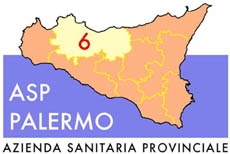 Sede legale: Via G. Cusmano, 24 – 90141  PALERMOC.F. e P. I.V.A.: 05841760829Via Pindemonte, 88  (Pad. 23) – 90129 Palermo’Telefono. 091/7033935 – FAX 091/7033936EMAIL mobilita@asppalermo.orgWEB www.asppalermo.orgLa graduatoria di mobilita’  approvata con deliberazione n. 654 del 29/07/2012 è stata interamente utilizzata.CONCORSO PUBBLICO A  TEMPO INDETERMINATO DI  
DIRIGENTE MEDICO DI MEDICINA TRASFUSIONALEGRADUATORIA APPROVATA CON   DELIBERA N. 324 DEL 30/03/2012La graduatoria di mobilita’  approvata con deliberazione n. 654 del 29/07/2012 è stata interamente utilizzata.CONCORSO PUBBLICO A  TEMPO INDETERMINATO DI  
DIRIGENTE MEDICO DI MEDICINA TRASFUSIONALEGRADUATORIA APPROVATA CON   DELIBERA N. 324 DEL 30/03/2012La graduatoria di mobilita’  approvata con deliberazione n. 654 del 29/07/2012 è stata interamente utilizzata.CONCORSO PUBBLICO A  TEMPO INDETERMINATO DI  
DIRIGENTE MEDICO DI MEDICINA TRASFUSIONALEGRADUATORIA APPROVATA CON   DELIBERA N. 324 DEL 30/03/2012La graduatoria di mobilita’  approvata con deliberazione n. 654 del 29/07/2012 è stata interamente utilizzata.CONCORSO PUBBLICO A  TEMPO INDETERMINATO DI  
DIRIGENTE MEDICO DI MEDICINA TRASFUSIONALEGRADUATORIA APPROVATA CON   DELIBERA N. 324 DEL 30/03/2012La graduatoria di mobilita’  approvata con deliberazione n. 654 del 29/07/2012 è stata interamente utilizzata.CONCORSO PUBBLICO A  TEMPO INDETERMINATO DI  
DIRIGENTE MEDICO DI MEDICINA TRASFUSIONALEGRADUATORIA APPROVATA CON   DELIBERA N. 324 DEL 30/03/2012La graduatoria di mobilita’  approvata con deliberazione n. 654 del 29/07/2012 è stata interamente utilizzata.CONCORSO PUBBLICO A  TEMPO INDETERMINATO DI  
DIRIGENTE MEDICO DI MEDICINA TRASFUSIONALEGRADUATORIA APPROVATA CON   DELIBERA N. 324 DEL 30/03/2012La graduatoria di mobilita’  approvata con deliberazione n. 654 del 29/07/2012 è stata interamente utilizzata.CONCORSO PUBBLICO A  TEMPO INDETERMINATO DI  
DIRIGENTE MEDICO DI MEDICINA TRASFUSIONALEGRADUATORIA APPROVATA CON   DELIBERA N. 324 DEL 30/03/2012La graduatoria di mobilita’  approvata con deliberazione n. 654 del 29/07/2012 è stata interamente utilizzata.CONCORSO PUBBLICO A  TEMPO INDETERMINATO DI  
DIRIGENTE MEDICO DI MEDICINA TRASFUSIONALEGRADUATORIA APPROVATA CON   DELIBERA N. 324 DEL 30/03/2012La graduatoria di mobilita’  approvata con deliberazione n. 654 del 29/07/2012 è stata interamente utilizzata.CONCORSO PUBBLICO A  TEMPO INDETERMINATO DI  
DIRIGENTE MEDICO DI MEDICINA TRASFUSIONALEGRADUATORIA APPROVATA CON   DELIBERA N. 324 DEL 30/03/2012La graduatoria di mobilita’  approvata con deliberazione n. 654 del 29/07/2012 è stata interamente utilizzata.CONCORSO PUBBLICO A  TEMPO INDETERMINATO DI  
DIRIGENTE MEDICO DI MEDICINA TRASFUSIONALEGRADUATORIA APPROVATA CON   DELIBERA N. 324 DEL 30/03/2012NCOGNOMENOMEDATA DI NASCITAPUNTEGGIO1DITTAVITO29/09/196778,12BONO FILIPPO29/04/197776,83DI BONA DANILO08/07/197171,64MELI VALENTINA23/09/197568,35SCARPAFRANCESCO29/09/197367,256PETRIGNI TILDE06/01/197366,77MAZZARELLAMARIA CRISTINA09/09/197066,45NOME ECOGNOMEDATA Dl NASCITAPUNTEGGIONOTE1Meli Valentina 23/09/7510.652Amabile Angela 16/11/7210,243Mazzarella Maria Cristina 09/09/7010,004Campo Maurizio 08/08/688.35Franco Giovanni 07/06/837.756Lombardo Carmen 07/08/747,657Battaglia Angelo 18/05/767.38Ferro Grazia 30/10/777.25Precede per età9Bona Agostino 28/10/647.2510Guida Ivana 05/04/73711Plano Maria Rosa Anna 03/03/646,8512Saldamarco Raffaella 03/01/68613Lio Luigia 02/04/685,614Vazza Milena 06/09/755.4515Morici Maria Grazia 23/06/824,9516Piazza Giuseppina 14/12/774.6517Nannariello Enza Maria 10/03/694.618Bono Roberto 24/07/824.5519Abbene Ignazio 17/02/804.4920Mastrojeni Silvana 14/04/824,3521Faleo Antonietta24/08/654,0022Gallitto Isabella07/05/783,723Schinocca Maria Elena31/08/833,4524Marsala Maria Grazia Laura06/11/833,425Belletti Daniela11/02/683,2526Rende Pierandrea07/01/813,127Cunsolo Marianna Antonina12/06/833,00Precede per età28Rinaudo Caterina17/04/833Precede per età29Zingali Stefania14/03/793Precede per età30Aglialoro Claudia03/06/743Precede per età31Scuderi Pietrangela19/06/69332Bonfante Maria Stefania14/03/822,8Precede per età33Raineri Rosalinda02/05/752,834Boccellato Salvatore23/01/792,635Bivona Maria Stella10/06/792,5436Trobia Benedetto07/01/832,5Precede per età37Garascia Christian12/11/752,5Precede per età38Di Quarto Maria24/03/742,539Carubia Leonarda17/02/672,540Cassata Rosetta22/01/682,441Parrino Giovanna04/04/79242Palmigiano Viviana30/09/77243La Piana Simona07/09/810,444Maggio Filippo12/09/620,2